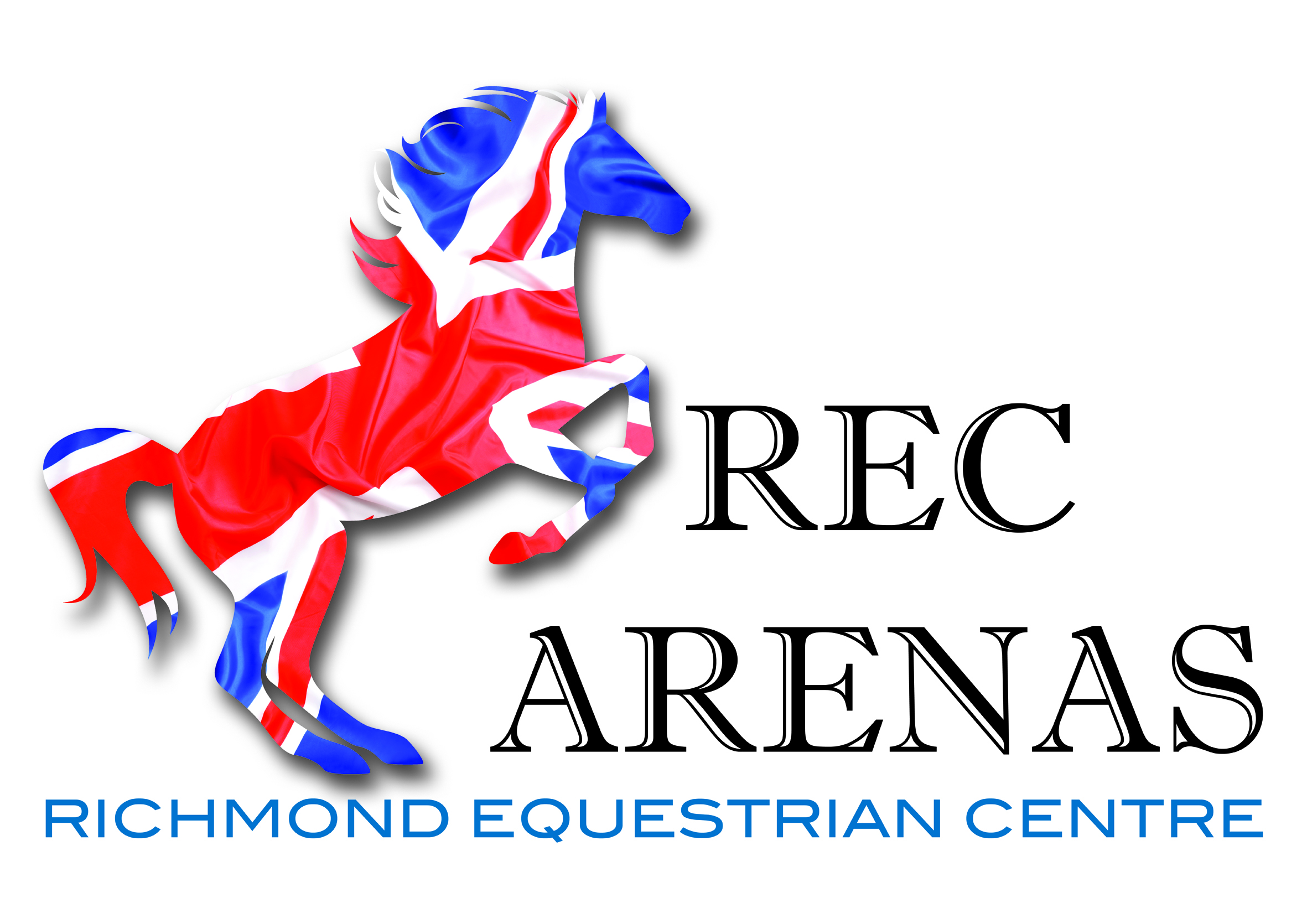 Unaffiliated Dressage  Winter league Trailblazers qualifier, Club Quest 18th Feb,  4th March, and 23rd April.  3 Valleys RC League  Sun 20th NovemberIntro B, P1, P12, N24, N30 and any PYO inc BE short arena testSun 18th DecemberIntro A, P2, P13, N27, N34 and any PYO inc BE short arena test Sun 22nd  JanuaryIntro C, P7, P14, N28, N30 and any PYO inc BE short arena testSat18th FebruaryIntro A, P1, P12, N24, N34 and any PYO inc BE short arena testSat 4th March Intro B, P2, P13, N27, N30 and any PYO inc BE short arena testSun 23rd  April Winter League Final                      Intro C, P7, P18, N28, N34 and any PYO inc BE short arena testEntry Fee1 test £12 £1 Discount for 3 Valleys RC Members. Please state on entries you are a 3 Valleys RC memberTimes available on line at www.richmondequestriancentre.co.uk Fri prior to each competition.                    To be run in conjunction with BD rules. Rosettes 1st to 6th. Points will be awarded for Intro, Prelim and Novice to go towards the League table.  Points for League table57% - 59.9% 1 point60% - 63.99% 2 points64% - 67.99% 3 points68% - 69.9% 4 points70% - 73.9% 5 points 1 extra point awarded for attending!Rosettes and sashes for highest placed RC memberSashes and Prizes awarded to the champion of each league Intro, Prelim and Novice on the 15th October